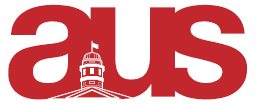 Rapport de l’AGELF(compte-rendu de la réunion du 18 janvier 2018)Modification de la constitution Nous sommes en train de revoir notre constitution, établie en 2010. De nombreux points doivent être modifiés ou précisés. Une fois notre révision terminée, nous la soumettrons au CBRC.Ciné-clubNous avons décidé de choisir trois films pour notre ciné-club: un film québécois, un film français et un film francophone. Les séances se passeront les deux dernières semaines de février et la première semaine de mars, afin de ne pas chevaucher celles du cinéma club du CEF.  Sondage - évaluation périodiqueNous avons préparé deux sondages destinés aux étudiants du premier cycle: l’un concerne le département en général. Il sera transmis aux professeurs en vue de l’évaluation périodique. L’autre concerne l’AGELF, et sera transmis au prochain conseil de direction de l’association.Ghislaine Le MoingVice-présidente aux affaires universitaires